Администрация МО «Дахадаевский район»Муниципальное бюджетное общеобразовательное учреждение«Шаласинская средняя общеобразовательная школа»368560, РД, Дахадаевский р-н, с. Шаласи, e-mail: shalasi.school@mail.ruС 10.11.по 16.11.  в Шаласинской СОШ ежегодно проходит неделя толерантности, приуроченная к Международному дню толерантности. Цель мероприятий недели: формирование у участников образовательного процесса толерантного отношения к учащимся.Внимание всех посещающих учащихся привлекал школьный стенд «Толерантность – это путь к миру», содержащий план недели, а также отражающий информационную и практико-ориентированную направленность данной недели.В библиотеке была подготовлена выставка книг и произведений о дружбе, милосердии, сострадании и уважении к окружающим.
Также во всех классах проведены классные часы.
16.11. учительница обществознания Даудгаджиева З.М. провела мероприятие, викторина «Азбука толерантности».Коллективные работы учащихся «Мы разные, но мы вместе» и «Доброта исходит из сердца», были представлены для участия на конкурсе. Конкурс организовал учитель рисовании Абдуллабеков Р.Г.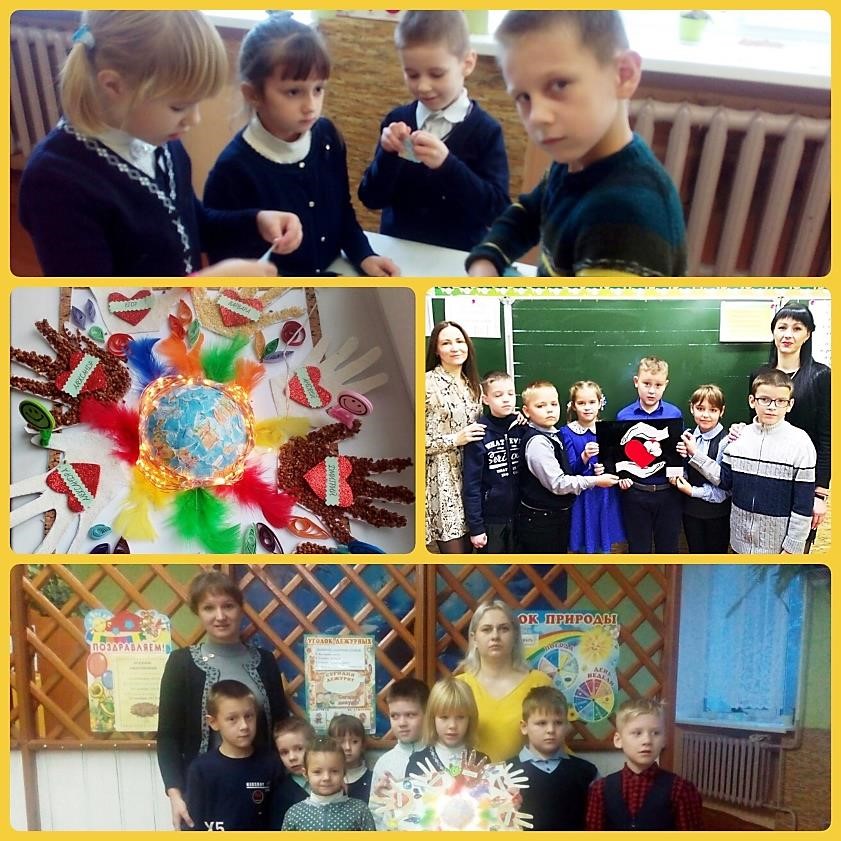 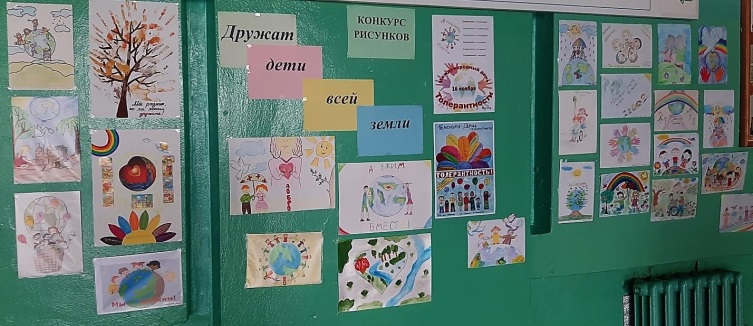 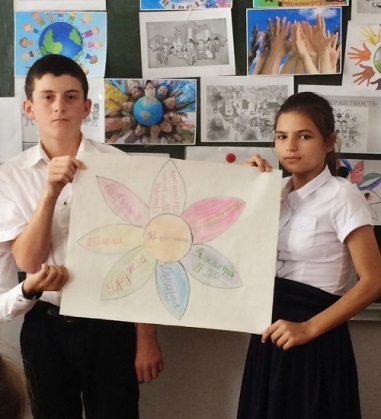 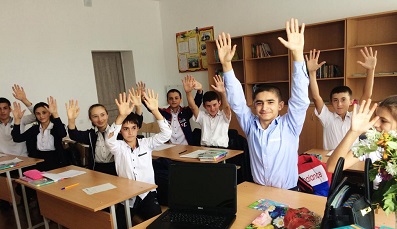 Зам дир по ВР:                                   Абдусаламов А.Ш.